Centurions 2016 Off-Season Strength Workout PlanRun, Lift, and Stretch if You Dare to Be Great!January 18th to March 18th,    May 19th – June 19th – Strength Gain, FlexibilityMarch 19th to April 18th  ,  June 20th – July 10th  Maximum Strength ( 4 sets of 3-6 reps, 85-95% of max)  (This is hard).Two workouts per week, or more if you are available.  Do not do strength workouts closer than 48 hours apart.  Hydrate and rest.  Stretch and warm up.  Cool down.Repetitions for each exercise should be 5 sets of 8-12 repetitions.  (If you cannot do 8 reps, the weight is too heavy, if you can do more than 12, it is too light).Upper BodySuper sets (Do one exercise and then do the other as a combined pair).Bench Press/ 4 Way NeckPullups or Chinups/ DipsRow/ Shoulder Press – Ropes if desiredBicep Curl/ TricepsLower BodySquatsPower CleansSingle Leg VariationsGlute-Ham/ Calf Raises/ Box JumpBalance ExercisesCore Battery  (Each set of exercises X 3 - 1 minute, 45 Seconds, 20 Seconds)Plank  SupermanLeg LiftsSitups/CrunchesCycling/Eliptical Orbiter – 20 MinutesCool Down StretchRun Workouts  (two times per week)Warm upStretch Walk X 30 yards (Slow)1 Track Lap (Medium pace, but all the way through)Three Point Stance Explosions (10 Yards at max speed) X 8 (Linemen)Three Point Stance Sprint (30 Yards at max speed) X 8 (Linemen)Standing 40 yard dash X 6 (Backs, Receivers)50 yard dash at max speed X 8 (All)Bear Crawl 20 yards X 4 (Linemen)Crab Walk 20 yards X 4 (Linemen)100 yard dash X 2 (All)Backwards dash 40 yards X 4 (Backs, Receivers)Stretch Walk X 30 yards (Slow)Box Jump/ Standing Long Jump X 6 (Beat your record)2 Track Laps (Medium pace, finish last half at max speed) (Linemen) (Timed)4 Track Laps (3/4 speed, finish last lap at full speed)  (Backs/Receivers)  (Timed)Stretching Battery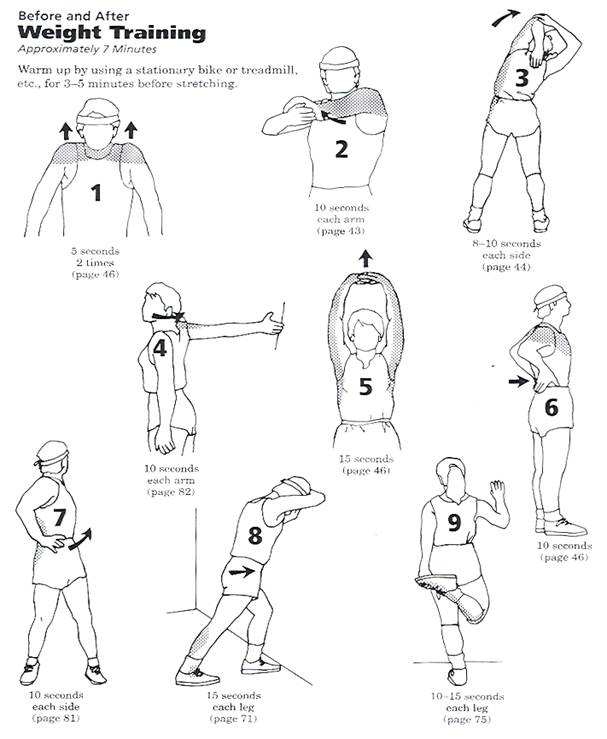 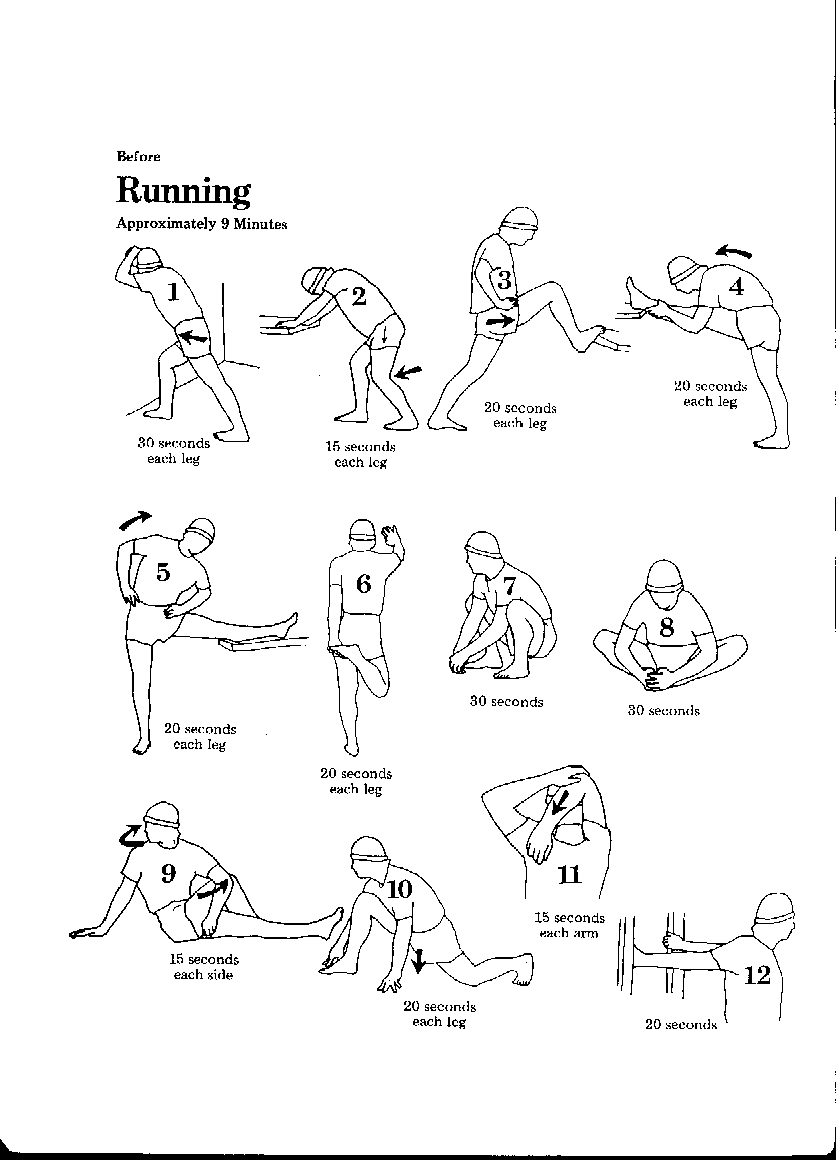 